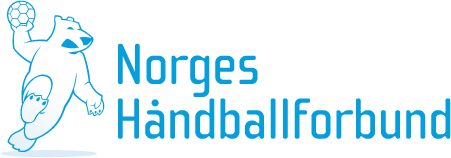 Reiseregningsskjema 1. -2. runde Cupen (NM-Senior)Sendes NHF senest 7 dager etter kampOppgave over reiseutgifter                  	fra__________ ____________________                                                                                		klubbRimeligste reisemåte skal benyttes.  Blir bruk av bil billigste reisemåte regnes kr. 0.80 pr. pers. pr. km.1:  buss fra             _______________  til      ____________ m/retur   antall personer     _______________ a kr    ____________                 kr. ______________2:  tog fra                _______________  til      ____________ m/retur     antall personer    _______________ a kr    ____________                kr. ______________3:   bil fra                _______________  til      ____________ m/retur     antall personer    _______________ a kr    ____________                kr. ______________4:  båt fra                _______________  til      ____________ m/retur     antall personer    _______________ a kr    ____________                kr. ______________5:  fly  fra                _______________  til      ____________ m/retur     antall personer    _______________ a kr    ____________                kr. ______________NB!  ved bruk av fly kun på billigste pris  og godkjent av NHF.6:  andre reiseutgifter, må dokumenteres 		 kr.  ______________Sum reiseutgifter 	 kr.                                                                                                                    =============Kopi av faktura skal vedlegges._____________________              __________          _____________________________Sted                                                 dato                        